                                                                                                                                           ПРОЕКТ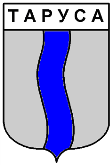 ГОРОДСКАЯ ДУМА ГОРОДСКОГО ПОСЕЛЕНИЯ «ГОРОД ТАРУСА»четвертого созыва РЕШЕНИЕ«_____»  _______  2023 года                                                                                        № _____Руководствуясь Федеральным законом № 131-ФЗ от 06.10.2003 года «Об общих принципах организации местного самоуправления в Российской Федерации», Уставом муниципального образования городского поселения «Город Таруса,городская Дума  городского поселения «Город Таруса»РЕШИЛА:1. Внести в Решение Городской Думы городского поселения «Город Таруса»  от 14.10.2015 года  № 10 «Об утверждении Регламента Городской Думы городского  поселения «Город Таруса» в новой редакции» следующие изменения: Раздел 2 «Основные термины, используемые в Регламенте» изложить в новой редакции:«2. Основные термины, используемые в Регламенте        Установленное число депутатов – число депутатов, установленное для Городской Думы Уставом муниципального образования  городское поселение «Город Таруса» (10 человек).         Кворум - число депутатов, обеспечивающее возможность работы Городской Думы и правомочность результатов голосования (не менее 6 депутатов).          Большинство голосов (простое большинство) - число голосов, превышающее не менее чем на один голос половину голосов (50 процентов плюс один голос) от численности присутствующих на заседании Думы депутатов.          Квалифицированное большинство голосов - не менее 7 голосов.          Относительное большинство голосов - число голосов депутатов, поданных за один из вариантов решения, превышающее не менее чем на один голос число голосов, поданных за другие варианты решения.» Раздел 3  «Заседания Городской Думы. Их виды и порядок созыва» изложить в новой редакции:«3. Заседания Городской Думы. Их виды и порядок созыва3.1. Основной организационной формой деятельности городской Думы является заседание. Заседание городской Думы созывается председателем. Перед каждым заседанием проводится регистрация депутатов, прибывших на заседание. В случае невозможности прибыть на заседание депутат заранее сообщает об этом председателю Городской Думы. Заседания Городской Думы считаются правомочными при наличии кворума. При его отсутствии председатель городской Думы переносит заседание на другое время. 3.2. На каждом открытом заседании городской Думы ведётся письменный, аудиопротокол заседания и видеозапись заседания, а также при наличии технической возможности осуществляется официальная видеотрансляция открытых заседаний в информационно-телекоммуникационной сети «Интернет» в официальной группе городской Думы  социальной сети ВКонтакте «Дума город Таруса».3.3. Ведение официальной видеотрансляции открытого заседания городской Думы начинается с момента объявления председательствующим повестки дня заседания и заканчивается после обсуждения вопросов повестки дня заседания и принятия по ним решений.Техническое обеспечение ведения видеотрансляции и видеозаписи открытых заседаний городской Думы ГП «Город Таруса»  осуществляет  администрация городского поселения «Город Таруса».3.4. По решению городской Думы ее заседания (полностью или по отдельным вопросам повестки дня) могут быть закрытыми, если за это проголосует более половины от числа присутствующих депутатов.Во время проведения закрытых заседаний (закрытого рассмотрения отдельных вопросов повестки дня) видеотрансляция и видеозапись не ведется.      3.5. В год проводится не менее четырех заседаний городской Думы (не реже одного заседания в квартал). Председатель Думы обязан известить депутатов о дате заседания и повестке дня заседания городской Думы за 10 дней до даты проведения заседания Думы. Председатель  высылает депутатам проекты Решений и рабочие материалы на адреса электронной почты за 10 дней до начала заседания. В течение 5 дней с момента объявления председателем о дате заседания Думы, от депутатов и других инициаторов проведения заседания Думы, могут вноситься дополнения в повестку заседания Думы и предоставляться дополнительные справочные материалы. За 5 дней до начала заседания повестка заседания Думы  подписывается председателем городской Думы и со всеми проектами Решений и рабочими материалами вновь рассылается депутатам на адреса электронной почты.       3.6. Внеочередное заседание городской Думы может быть созвано ее председателем, по его решению, по решению любой постоянной комиссии Городской Думы, по требованию одной трети от общего числа депутатов городской Думы, в этом случае к предложению о созыве заседания дополнительно прилагается соответствующий подписной лист.Предложения о созыве внеочередного заседания подаются инициаторами в письменном виде в городскую Думу с обязательным указанием предлагаемых для рассмотрения вопросов, с проектами решений по ним и с необходимыми справочными и другими материалами. Председатель городской Думы обязан созвать заседание не позднее 5 дней с момента официальной регистрации предложения и распространить представленные материалы среди депутатов.».2. Администрации ГП «Город Таруса» произвести необходимые расчеты, согласовать с городской Думой расходование средств из бюджета города на техническое обеспечение заседаний  городской Думы ГП «Город Таруса» (видеозапись).3. Ответственным за материально-техническое обеспечение (видеозапись) исполнения настоящего Решения определить специалиста администрации ГП «Город Таруса». 4. Контроль за исполнением настоящего Решения возложить на главу муниципального образования городского поселения «Город Таруса». 5. Решение вступает в силу со дня его подписания и подлежит официальному опубликованию в  районной газете «Октябрь» и размещению на официальном сайте администрации городского поселения «Город Таруса» http://tarusagorod.ru в сети «Интернет».Глава муниципального образованиягородского поселения «Город Таруса»                                                                    А.С. Калмыков  Подготовил проект решения Орлова А.В.(телефон 2-54-14)«О внесении изменений в решение Городской Думы городского поселения «Город Таруса» от 14.10.2015 года № 10  «Об утверждении Регламента Городской Думы городского поселения «Город Таруса» в новой редакции»